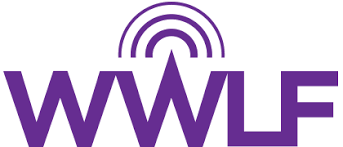 The Women’s Wireless Leadership Forum2023 Mentee ApplicationMEMBER INFORMATION:	First Name: Email Address:                                                   Phone Number:  Company:                                     Title: MENTEE QUESTIONAIRE:        How long have you worked in the wireless industry? What are your primary goals for this mentoring relationship? What are three goals you are working towards this year?  What professional areas would you like to grow this year? What is one thing you like to do in your personal life? What days/times work best for your mentoring sessions? (To Be Held Every Month) If you would like, please share any additional information, which may be beneficial in the pairing process.Please return this form along with your resume to Kelsey Trundle at Programs@wwlf.org.